Покровский Вячеслав ГермановичExperience:Documents and further information:All Certificates are vilid till 25th of March 2012.Position applied for: MasterDate of birth: 23.01.1952 (age: 65)Citizenship: RussiaResidence permit in Ukraine: NoCountry of residence: RussiaCity of residence: VladivostokPermanent address: Тухачевского 70 к.2Contact Tel. No: +7 (423) 250-30-34E-Mail: skipper.prim@mail.ruU.S. visa: NoE.U. visa: NoUkrainian biometric international passport: Not specifiedDate available from: 20.12.2009English knowledge: GoodMinimum salary: 6000 $ per month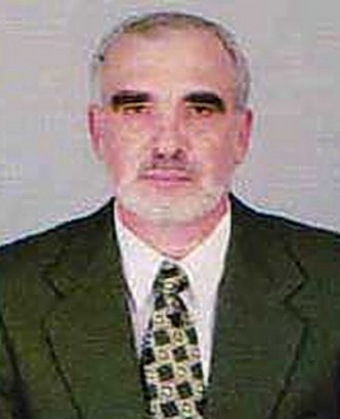 PositionFrom / ToVessel nameVessel typeDWTMEBHPFlagShipownerCrewingMaster29.05.2009-29.09.2009DD VanguardBulk Carrier26518MAN B&W8820PanamaFoolproof Navigation S.A., PanamaDMZ CrewingMaster15.07.2008-15.02.2009DD LeaderBulk Carrier25759Misubishi6000SVAGCatalina Overseas LtdDMZ CrewingMaster03.09.2007-21.02.2008AgzuDry Cargo5485Russian Diesel2x1500R.F.ArdisArdis-CrewingMaster19.07.2006-02.03.2007Uranus LDry Cargo9865MAK6000ComorosNorfes-Marine-ServiceNorfes-Marine-ServiceMaster22.12.2005-18.05.2006SamargaDry Cargo5500Russian Diesel2x1500R.F.ArdisArdis-CrewingMaster16.04.2005-01.12.2005Uranus LDry Cargo9865MAK6000ComorosNorfes-Marine-ServiceNorfes-Marine-ServiceMaster17.02.2005-25.03.2005GeroyDry Cargo5561Sulzer6000R.F.Norfes-Marine-ServiceNorfes-Marine-ServiceMaster16.10.2004-24.01.2005AgzuDry Cargo5485Russian Diesel2x1500R.F.ArdisArdis-CrewingMaster15.03.2003-30.06.2003Sea BreathDry Cargo2900Sulzer1560CambodiaTrek-baluTrek-BaluMaster20.03.2001-14.02.2003Pioner SlavyankiGeneral Cargo6046MAN B&W6100РоссияFescoTrek-Balu